  Florida Ornithological Society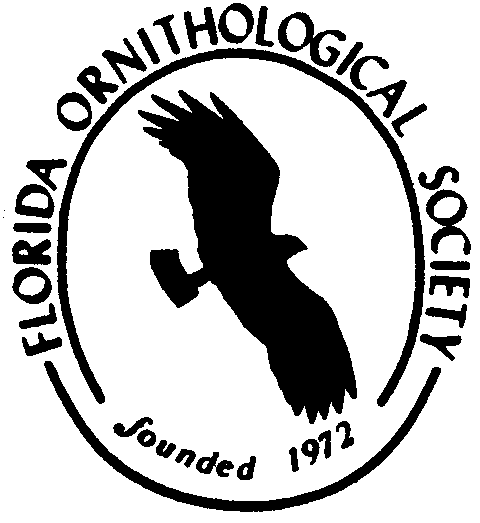   Membership FormPlease use this form to join the Florida Ornithological Society or renew your membership. FOS membership is on a calendar year basis. Membership dues received from January through October are applied to the same calendar year, while dues received from November through December are applied to the following calendar year. Regardless of when a member joins, the member will receive a full year (4 issues) of the Florida Field Naturalist for the calendar year in which the member joined. Your membership is important because it assists the Society achieve its goals of advancing ornithology in Florida and supporting research and education about birds. A gift to the FOS will also help to achieve these goals. For more information about membership benefits and society activities, please visit our website: www.fosbirds.org. You may also renew or join using PayPal at the FOS website. Name: Last                                                        First	      Phone E-mail New Member                Renewal (if address has not changed, leave blank)Street Address 	                                        City	        State, Zip Membership:  Student	$15.00   ______Individual	$25.00   ______Family	$30.00   ______Contributing	$45.00   ______Institution/Library	$40.00   ______Individual Life	$400.00 ______Family Life 	$500.00 ______GiftsGeneral Fund	$ __________Endowment Fund	$ __________Cruickshank Award	$ __________Robertson Award	$ __________Friends of FFN 	$ __________Student Fund 	$ TotalMembership Total	$ _________Gift Total	$ _________Overseas (add $5.00)	$ _________Total Enclosed:	$ _________Please make your check payable to: FLORIDA ORNITHOLOGICAL SOCIETYSend to: Michelle Wilcox, 2576 Congaree Rd, Gadsden, SC 29052